.Starts approx. 32  Counts on Lyrics “ Start on “You”Can Be Used as Floor Split to Julia Wetzel’s Easy Intermediate Dance (I’M Over You )S 1   1  -  8    R DIAG FWD, L TOGETHER, R DIAG FWD, TOUCH X  SAME TO  LOption styling bending knees to Funk It UpS2   9 - 16    R VINE, TOUCH,   ¼ L VINE,  TOUCHS3  17 - 24      DOUBLE HIP BUMPS R&L. SINGLE HIP BUMPS R. L. R. LOption styling:Rolling Arms Towards You . See VideoS4  25 - 32      CHARLESTON, SIDE, TOUCH,  SIDE, TOUCHOption Styling : Swing Arms on Charleston’sBEGIN AGAINWatch The Video on annemaree sleeth YoutubeEmail- inlinedancing@gmail.comOver You Mabel AB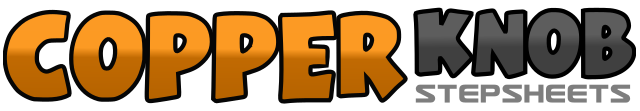 .......Count:32Wall:4Level:AB Beginner.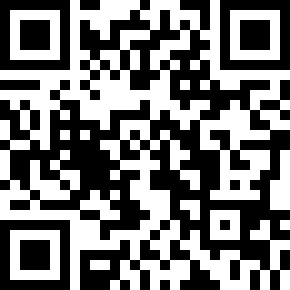 Choreographer:Annemaree Sleeth (AUS) - March 2020Annemaree Sleeth (AUS) - March 2020Annemaree Sleeth (AUS) - March 2020Annemaree Sleeth (AUS) - March 2020Annemaree Sleeth (AUS) - March 2020.Music:Don't Call Me Up - MabelDon't Call Me Up - MabelDon't Call Me Up - MabelDon't Call Me Up - MabelDon't Call Me Up - Mabel........1-2(Facing 1.30)  Step R Diag Forward, Step L Together3-4Step R Forward,  Touch  L Together,5-6(Facing 10.30) Look Over R Shoulder Step L  Diag Forward, Step R Together7-8Step L Forward,  Touch R Together     (10.30)1-2(Straighten Up12.00) Step R Side  Cross L Slightly Behind3-4Step R Side, Touch L  Together      9.005-6Step L Side  Cross R Slightly Behind L7-8¼ L Step L Forward, Hitch R/Touch R Together1-2Step R Side bump R Hip, Twice to R Side     (Using circular arm movements towards you)3-4Transfer L Side bump L Hip Twice to  L Side5-6Transfer R Side bump Hip R, Then L Hip7-8Transfer R Side bump Hip R Then L Hip1-2Step R Forward, Cross Touch L  Over R3-4Step L Back, Touch R  Behind L5-6Step R Side , Touch L Over R7-8Step L Side, Touch R Together   (WgtL)